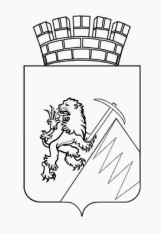 Сведенияо доходах, расходах, об обязательствах имущественного характера депутатов Губахинской городской Думы II  созыва, а также супругов и несовершеннолетних детей за отчетный период с 01 января 2018 года по 31 декабря 2018 года, размещаемые на официальном сайте Губахинского городского округа в порядке, утвержденным решением Губахинской городской Думы  от 04.04.2013 года № 68 «Об утверждении Порядка размещения в информационно-телекоммуникационной сети Интернет на официальном сайте Губахинского городского округа сведений, предоставляемых в соответствии с законодательством о противодействии коррупции»                                                                                                                                                                                                           18.10.2019 год <*> К  иным  доходам  могут  относиться  доходы  от  продажи  имущества,  дарение,  проценты  от  вкладов  в  кредитных  организациях,  доходы  от  преподавательской  деятельности,  пенсии  и  иные  социальные  выплаты.Информация для размещения в информационно-телекоммуникационной сети Интернет на официальном сайте Губахинского городского округа, в соответствии с законодательством о противодействии коррупции№ п/пФамилия, имя, отчествоДолжностьОбщая сумма декларирован-ного годового дохода            за 2018 г.      (руб.)(с  учетом иных доходов) *Перечень объектов недвижимого имущества, принадлежащих на праве собственностиПеречень объектов недвижимого имущества, принадлежащих на праве собственностиПеречень объектов недвижимого имущества, принадлежащих на праве собственностиПеречень транспортных средств, принадлежащих на праве собственности (вид, марка)№ п/пФамилия, имя, отчествоДолжностьОбщая сумма декларирован-ного годового дохода            за 2018 г.      (руб.)(с  учетом иных доходов) *Вид объектов недвижимостиПлощадь (кв.м)Страна расположенияПеречень транспортных средств, принадлежащих на праве собственности (вид, марка)123456789Сизов Алексей Викторовичдепутат3 516 059,001.квартира (долевая собственность 1/4) 82,6Россия1.легковой автомобиль «Nissan-QASHQAI-2.0-TEKNA»     (индивидуальная собственность)9супруга-1 008 917,351.земельный участок (индивидуальная собственность)2.квартира (долевая собственность 1/4)60482,6РоссияРоссиянет9несовершеннолетний ребёнок-нет1.квартира (долевая собственность 1/4) 82,6Россиянет9несовершеннолетний ребёнок-нет1.квартира (долевая собственность 1/4) 82,6Россиянет10Титова Лариса Александровнадепутат1 266 180,251.квартира (долевая собственность 1/2) 78,4Россиянет10супруг-567 915,681.земельный участок (индивидуальная собственность)2.земельный участок (индивидуальная собственность)3.квартира (долевая  собственность 1/2)4.гараж-бокс (индивидуальная собственность)5.гараж-бокс (индивидуальная собственность)365378,423,628,6РоссияРоссияРоссияРоссияРоссия1.легковой автомобиль «NISSAN X-TRAIL» (индивидуальная собственность)10несовершеннолетний ребёнок-нетнетнетнетнет10несовершеннолетний ребёнок-нетнетнетнетнет